ESCOLA _________________________________DATA:_____/_____/_____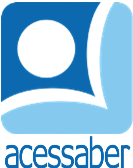 PROF:_______________________________________TURMA:___________NOME:________________________________________________________O gato e o galo	Um gato capturou um galo. O gato ficou imaginando como achar uma desculpa qualquer para justificar o fato de que ia comer o galo.	Acusou então o galo de causar aborrecimentos às pessoas, já que cantava à noite e não deixava as pessoas dormirem.	[…]	O galo se defendeu dizendo que cantava, sim, mas em benefício dos homens e assim os homens podiam acordar cedo e irem para o trabalho.	O gato respondeu:A pesar de você ter uma boa desculpa, eu não posso ficar sem jantar. – E assim engoliu o galo.Moral da história: Quem é mau-caráter sempre vai achar uma desculpa para legitimar suas ações.Questões1) Qual é o título do texto?R: __________________________________________________________________2) Quantos parágrafos há no texto?R: __________________________________________________________________3) Quais são os prersonagens da história?R: __________________________________________________________________4) Qual a desculpa que o gato inventou para comer o galo?R: ______________________________________________________________________________________________________________________________________5) O que o galo disse para se defender?R: __________________________________________________________________________________________________________________________________________________________________________________________________________6) O que o gato disse antes de engolir o galo?R: __________________________________________________________________________________________________________________________________________________________________________________________________________7) Explique, com suas palavras, a moral da história.R: __________________________________________________________________________________________________________________________________________________________________________________________________________